مشخصات فردي و عمومينام و نام خانوادگی:                            نام پدر:                         محل تولد:                      تاریخ تولد:   /     /كد ملي:                                    ش.شناسنامه:                    دين:                             گروه خون:نام و نام خانوادگی:                            نام پدر:                         محل تولد:                      تاریخ تولد:   /     /كد ملي:                                    ش.شناسنامه:                    دين:                             گروه خون:نام و نام خانوادگی:                            نام پدر:                         محل تولد:                      تاریخ تولد:   /     /كد ملي:                                    ش.شناسنامه:                    دين:                             گروه خون:نام و نام خانوادگی:                            نام پدر:                         محل تولد:                      تاریخ تولد:   /     /كد ملي:                                    ش.شناسنامه:                    دين:                             گروه خون:نام و نام خانوادگی:                            نام پدر:                         محل تولد:                      تاریخ تولد:   /     /كد ملي:                                    ش.شناسنامه:                    دين:                             گروه خون:نام و نام خانوادگی:                            نام پدر:                         محل تولد:                      تاریخ تولد:   /     /كد ملي:                                    ش.شناسنامه:                    دين:                             گروه خون:نام و نام خانوادگی:                            نام پدر:                         محل تولد:                      تاریخ تولد:   /     /كد ملي:                                    ش.شناسنامه:                    دين:                             گروه خون:نام و نام خانوادگی:                            نام پدر:                         محل تولد:                      تاریخ تولد:   /     /كد ملي:                                    ش.شناسنامه:                    دين:                             گروه خون:نام و نام خانوادگی:                            نام پدر:                         محل تولد:                      تاریخ تولد:   /     /كد ملي:                                    ش.شناسنامه:                    دين:                             گروه خون:نام و نام خانوادگی:                            نام پدر:                         محل تولد:                      تاریخ تولد:   /     /كد ملي:                                    ش.شناسنامه:                    دين:                             گروه خون:نام و نام خانوادگی:                            نام پدر:                         محل تولد:                      تاریخ تولد:   /     /كد ملي:                                    ش.شناسنامه:                    دين:                             گروه خون:نام و نام خانوادگی:                            نام پدر:                         محل تولد:                      تاریخ تولد:   /     /كد ملي:                                    ش.شناسنامه:                    دين:                             گروه خون:نام و نام خانوادگی:                            نام پدر:                         محل تولد:                      تاریخ تولد:   /     /كد ملي:                                    ش.شناسنامه:                    دين:                             گروه خون:نام و نام خانوادگی:                            نام پدر:                         محل تولد:                      تاریخ تولد:   /     /كد ملي:                                    ش.شناسنامه:                    دين:                             گروه خون:نام و نام خانوادگی:                            نام پدر:                         محل تولد:                      تاریخ تولد:   /     /كد ملي:                                    ش.شناسنامه:                    دين:                             گروه خون:نام و نام خانوادگی:                            نام پدر:                         محل تولد:                      تاریخ تولد:   /     /كد ملي:                                    ش.شناسنامه:                    دين:                             گروه خون:نام و نام خانوادگی:                            نام پدر:                         محل تولد:                      تاریخ تولد:   /     /كد ملي:                                    ش.شناسنامه:                    دين:                             گروه خون:نام و نام خانوادگی:                            نام پدر:                         محل تولد:                      تاریخ تولد:   /     /كد ملي:                                    ش.شناسنامه:                    دين:                             گروه خون:نام و نام خانوادگی:                            نام پدر:                         محل تولد:                      تاریخ تولد:   /     /كد ملي:                                    ش.شناسنامه:                    دين:                             گروه خون:تاریخ:تاریخ:مشخصات فردي و عمومينام و نام خانوادگی:                            نام پدر:                         محل تولد:                      تاریخ تولد:   /     /كد ملي:                                    ش.شناسنامه:                    دين:                             گروه خون:نام و نام خانوادگی:                            نام پدر:                         محل تولد:                      تاریخ تولد:   /     /كد ملي:                                    ش.شناسنامه:                    دين:                             گروه خون:نام و نام خانوادگی:                            نام پدر:                         محل تولد:                      تاریخ تولد:   /     /كد ملي:                                    ش.شناسنامه:                    دين:                             گروه خون:نام و نام خانوادگی:                            نام پدر:                         محل تولد:                      تاریخ تولد:   /     /كد ملي:                                    ش.شناسنامه:                    دين:                             گروه خون:نام و نام خانوادگی:                            نام پدر:                         محل تولد:                      تاریخ تولد:   /     /كد ملي:                                    ش.شناسنامه:                    دين:                             گروه خون:نام و نام خانوادگی:                            نام پدر:                         محل تولد:                      تاریخ تولد:   /     /كد ملي:                                    ش.شناسنامه:                    دين:                             گروه خون:نام و نام خانوادگی:                            نام پدر:                         محل تولد:                      تاریخ تولد:   /     /كد ملي:                                    ش.شناسنامه:                    دين:                             گروه خون:نام و نام خانوادگی:                            نام پدر:                         محل تولد:                      تاریخ تولد:   /     /كد ملي:                                    ش.شناسنامه:                    دين:                             گروه خون:نام و نام خانوادگی:                            نام پدر:                         محل تولد:                      تاریخ تولد:   /     /كد ملي:                                    ش.شناسنامه:                    دين:                             گروه خون:نام و نام خانوادگی:                            نام پدر:                         محل تولد:                      تاریخ تولد:   /     /كد ملي:                                    ش.شناسنامه:                    دين:                             گروه خون:نام و نام خانوادگی:                            نام پدر:                         محل تولد:                      تاریخ تولد:   /     /كد ملي:                                    ش.شناسنامه:                    دين:                             گروه خون:نام و نام خانوادگی:                            نام پدر:                         محل تولد:                      تاریخ تولد:   /     /كد ملي:                                    ش.شناسنامه:                    دين:                             گروه خون:نام و نام خانوادگی:                            نام پدر:                         محل تولد:                      تاریخ تولد:   /     /كد ملي:                                    ش.شناسنامه:                    دين:                             گروه خون:نام و نام خانوادگی:                            نام پدر:                         محل تولد:                      تاریخ تولد:   /     /كد ملي:                                    ش.شناسنامه:                    دين:                             گروه خون:نام و نام خانوادگی:                            نام پدر:                         محل تولد:                      تاریخ تولد:   /     /كد ملي:                                    ش.شناسنامه:                    دين:                             گروه خون:نام و نام خانوادگی:                            نام پدر:                         محل تولد:                      تاریخ تولد:   /     /كد ملي:                                    ش.شناسنامه:                    دين:                             گروه خون:نام و نام خانوادگی:                            نام پدر:                         محل تولد:                      تاریخ تولد:   /     /كد ملي:                                    ش.شناسنامه:                    دين:                             گروه خون:نام و نام خانوادگی:                            نام پدر:                         محل تولد:                      تاریخ تولد:   /     /كد ملي:                                    ش.شناسنامه:                    دين:                             گروه خون:نام و نام خانوادگی:                            نام پدر:                         محل تولد:                      تاریخ تولد:   /     /كد ملي:                                    ش.شناسنامه:                    دين:                             گروه خون: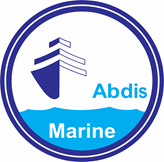 مشخصات فردي و عموميوضعيت نظام وظيفه: داراي كارت پايان خدمت□        تاريخ پایان خدمت:          خريد خدمت□دارای معافيت□     نوع معافیت:                  تاريخ دريافت معافيت:   /     /          سایر:وضعيت نظام وظيفه: داراي كارت پايان خدمت□        تاريخ پایان خدمت:          خريد خدمت□دارای معافيت□     نوع معافیت:                  تاريخ دريافت معافيت:   /     /          سایر:وضعيت نظام وظيفه: داراي كارت پايان خدمت□        تاريخ پایان خدمت:          خريد خدمت□دارای معافيت□     نوع معافیت:                  تاريخ دريافت معافيت:   /     /          سایر:وضعيت نظام وظيفه: داراي كارت پايان خدمت□        تاريخ پایان خدمت:          خريد خدمت□دارای معافيت□     نوع معافیت:                  تاريخ دريافت معافيت:   /     /          سایر:وضعيت نظام وظيفه: داراي كارت پايان خدمت□        تاريخ پایان خدمت:          خريد خدمت□دارای معافيت□     نوع معافیت:                  تاريخ دريافت معافيت:   /     /          سایر:وضعيت نظام وظيفه: داراي كارت پايان خدمت□        تاريخ پایان خدمت:          خريد خدمت□دارای معافيت□     نوع معافیت:                  تاريخ دريافت معافيت:   /     /          سایر:وضعيت نظام وظيفه: داراي كارت پايان خدمت□        تاريخ پایان خدمت:          خريد خدمت□دارای معافيت□     نوع معافیت:                  تاريخ دريافت معافيت:   /     /          سایر:وضعيت نظام وظيفه: داراي كارت پايان خدمت□        تاريخ پایان خدمت:          خريد خدمت□دارای معافيت□     نوع معافیت:                  تاريخ دريافت معافيت:   /     /          سایر:وضعيت نظام وظيفه: داراي كارت پايان خدمت□        تاريخ پایان خدمت:          خريد خدمت□دارای معافيت□     نوع معافیت:                  تاريخ دريافت معافيت:   /     /          سایر:وضعيت نظام وظيفه: داراي كارت پايان خدمت□        تاريخ پایان خدمت:          خريد خدمت□دارای معافيت□     نوع معافیت:                  تاريخ دريافت معافيت:   /     /          سایر:وضعيت نظام وظيفه: داراي كارت پايان خدمت□        تاريخ پایان خدمت:          خريد خدمت□دارای معافيت□     نوع معافیت:                  تاريخ دريافت معافيت:   /     /          سایر:وضعيت نظام وظيفه: داراي كارت پايان خدمت□        تاريخ پایان خدمت:          خريد خدمت□دارای معافيت□     نوع معافیت:                  تاريخ دريافت معافيت:   /     /          سایر:وضعيت نظام وظيفه: داراي كارت پايان خدمت□        تاريخ پایان خدمت:          خريد خدمت□دارای معافيت□     نوع معافیت:                  تاريخ دريافت معافيت:   /     /          سایر:وضعيت نظام وظيفه: داراي كارت پايان خدمت□        تاريخ پایان خدمت:          خريد خدمت□دارای معافيت□     نوع معافیت:                  تاريخ دريافت معافيت:   /     /          سایر:وضعيت نظام وظيفه: داراي كارت پايان خدمت□        تاريخ پایان خدمت:          خريد خدمت□دارای معافيت□     نوع معافیت:                  تاريخ دريافت معافيت:   /     /          سایر:وضعيت نظام وظيفه: داراي كارت پايان خدمت□        تاريخ پایان خدمت:          خريد خدمت□دارای معافيت□     نوع معافیت:                  تاريخ دريافت معافيت:   /     /          سایر:وضعيت نظام وظيفه: داراي كارت پايان خدمت□        تاريخ پایان خدمت:          خريد خدمت□دارای معافيت□     نوع معافیت:                  تاريخ دريافت معافيت:   /     /          سایر:وضعيت نظام وظيفه: داراي كارت پايان خدمت□        تاريخ پایان خدمت:          خريد خدمت□دارای معافيت□     نوع معافیت:                  تاريخ دريافت معافيت:   /     /          سایر:وضعيت نظام وظيفه: داراي كارت پايان خدمت□        تاريخ پایان خدمت:          خريد خدمت□دارای معافيت□     نوع معافیت:                  تاريخ دريافت معافيت:   /     /          سایر:مشخصات فردي و عموميآدرس محل سکونت:                                                                                                                   تلفن منزل:تلفن همراه:                                    تلفن تماس ضروري(يكي از آشنايان) با ذكرنام و نسبت  :                                            E-Mail:                                                                                                                                                            آدرس محل سکونت:                                                                                                                   تلفن منزل:تلفن همراه:                                    تلفن تماس ضروري(يكي از آشنايان) با ذكرنام و نسبت  :                                            E-Mail:                                                                                                                                                            آدرس محل سکونت:                                                                                                                   تلفن منزل:تلفن همراه:                                    تلفن تماس ضروري(يكي از آشنايان) با ذكرنام و نسبت  :                                            E-Mail:                                                                                                                                                            آدرس محل سکونت:                                                                                                                   تلفن منزل:تلفن همراه:                                    تلفن تماس ضروري(يكي از آشنايان) با ذكرنام و نسبت  :                                            E-Mail:                                                                                                                                                            آدرس محل سکونت:                                                                                                                   تلفن منزل:تلفن همراه:                                    تلفن تماس ضروري(يكي از آشنايان) با ذكرنام و نسبت  :                                            E-Mail:                                                                                                                                                            آدرس محل سکونت:                                                                                                                   تلفن منزل:تلفن همراه:                                    تلفن تماس ضروري(يكي از آشنايان) با ذكرنام و نسبت  :                                            E-Mail:                                                                                                                                                            آدرس محل سکونت:                                                                                                                   تلفن منزل:تلفن همراه:                                    تلفن تماس ضروري(يكي از آشنايان) با ذكرنام و نسبت  :                                            E-Mail:                                                                                                                                                            آدرس محل سکونت:                                                                                                                   تلفن منزل:تلفن همراه:                                    تلفن تماس ضروري(يكي از آشنايان) با ذكرنام و نسبت  :                                            E-Mail:                                                                                                                                                            آدرس محل سکونت:                                                                                                                   تلفن منزل:تلفن همراه:                                    تلفن تماس ضروري(يكي از آشنايان) با ذكرنام و نسبت  :                                            E-Mail:                                                                                                                                                            آدرس محل سکونت:                                                                                                                   تلفن منزل:تلفن همراه:                                    تلفن تماس ضروري(يكي از آشنايان) با ذكرنام و نسبت  :                                            E-Mail:                                                                                                                                                            آدرس محل سکونت:                                                                                                                   تلفن منزل:تلفن همراه:                                    تلفن تماس ضروري(يكي از آشنايان) با ذكرنام و نسبت  :                                            E-Mail:                                                                                                                                                            آدرس محل سکونت:                                                                                                                   تلفن منزل:تلفن همراه:                                    تلفن تماس ضروري(يكي از آشنايان) با ذكرنام و نسبت  :                                            E-Mail:                                                                                                                                                            آدرس محل سکونت:                                                                                                                   تلفن منزل:تلفن همراه:                                    تلفن تماس ضروري(يكي از آشنايان) با ذكرنام و نسبت  :                                            E-Mail:                                                                                                                                                            آدرس محل سکونت:                                                                                                                   تلفن منزل:تلفن همراه:                                    تلفن تماس ضروري(يكي از آشنايان) با ذكرنام و نسبت  :                                            E-Mail:                                                                                                                                                            آدرس محل سکونت:                                                                                                                   تلفن منزل:تلفن همراه:                                    تلفن تماس ضروري(يكي از آشنايان) با ذكرنام و نسبت  :                                            E-Mail:                                                                                                                                                            آدرس محل سکونت:                                                                                                                   تلفن منزل:تلفن همراه:                                    تلفن تماس ضروري(يكي از آشنايان) با ذكرنام و نسبت  :                                            E-Mail:                                                                                                                                                            آدرس محل سکونت:                                                                                                                   تلفن منزل:تلفن همراه:                                    تلفن تماس ضروري(يكي از آشنايان) با ذكرنام و نسبت  :                                            E-Mail:                                                                                                                                                            آدرس محل سکونت:                                                                                                                   تلفن منزل:تلفن همراه:                                    تلفن تماس ضروري(يكي از آشنايان) با ذكرنام و نسبت  :                                            E-Mail:                                                                                                                                                            آدرس محل سکونت:                                                                                                                   تلفن منزل:تلفن همراه:                                    تلفن تماس ضروري(يكي از آشنايان) با ذكرنام و نسبت  :                                            E-Mail:                                                                                                                                                            آدرس محل سکونت:                                                                                                                   تلفن منزل:تلفن همراه:                                    تلفن تماس ضروري(يكي از آشنايان) با ذكرنام و نسبت  :                                            E-Mail:                                                                                                                                                            آدرس محل سکونت:                                                                                                                   تلفن منزل:تلفن همراه:                                    تلفن تماس ضروري(يكي از آشنايان) با ذكرنام و نسبت  :                                            E-Mail:                                                                                                                                                            مشخصات فردي و عموميگواهینامه رانندگی:  بلی□ خیر□                                                             وسیله نقلیه شخصی: بلی□  خیر□                                   وضعيت مسكن: مالك□  استيجاري □  ساكن در منزل پدري □  گواهینامه رانندگی:  بلی□ خیر□                                                             وسیله نقلیه شخصی: بلی□  خیر□                                   وضعيت مسكن: مالك□  استيجاري □  ساكن در منزل پدري □  گواهینامه رانندگی:  بلی□ خیر□                                                             وسیله نقلیه شخصی: بلی□  خیر□                                   وضعيت مسكن: مالك□  استيجاري □  ساكن در منزل پدري □  گواهینامه رانندگی:  بلی□ خیر□                                                             وسیله نقلیه شخصی: بلی□  خیر□                                   وضعيت مسكن: مالك□  استيجاري □  ساكن در منزل پدري □  گواهینامه رانندگی:  بلی□ خیر□                                                             وسیله نقلیه شخصی: بلی□  خیر□                                   وضعيت مسكن: مالك□  استيجاري □  ساكن در منزل پدري □  گواهینامه رانندگی:  بلی□ خیر□                                                             وسیله نقلیه شخصی: بلی□  خیر□                                   وضعيت مسكن: مالك□  استيجاري □  ساكن در منزل پدري □  گواهینامه رانندگی:  بلی□ خیر□                                                             وسیله نقلیه شخصی: بلی□  خیر□                                   وضعيت مسكن: مالك□  استيجاري □  ساكن در منزل پدري □  گواهینامه رانندگی:  بلی□ خیر□                                                             وسیله نقلیه شخصی: بلی□  خیر□                                   وضعيت مسكن: مالك□  استيجاري □  ساكن در منزل پدري □  گواهینامه رانندگی:  بلی□ خیر□                                                             وسیله نقلیه شخصی: بلی□  خیر□                                   وضعيت مسكن: مالك□  استيجاري □  ساكن در منزل پدري □  گواهینامه رانندگی:  بلی□ خیر□                                                             وسیله نقلیه شخصی: بلی□  خیر□                                   وضعيت مسكن: مالك□  استيجاري □  ساكن در منزل پدري □  گواهینامه رانندگی:  بلی□ خیر□                                                             وسیله نقلیه شخصی: بلی□  خیر□                                   وضعيت مسكن: مالك□  استيجاري □  ساكن در منزل پدري □  گواهینامه رانندگی:  بلی□ خیر□                                                             وسیله نقلیه شخصی: بلی□  خیر□                                   وضعيت مسكن: مالك□  استيجاري □  ساكن در منزل پدري □  گواهینامه رانندگی:  بلی□ خیر□                                                             وسیله نقلیه شخصی: بلی□  خیر□                                   وضعيت مسكن: مالك□  استيجاري □  ساكن در منزل پدري □  گواهینامه رانندگی:  بلی□ خیر□                                                             وسیله نقلیه شخصی: بلی□  خیر□                                   وضعيت مسكن: مالك□  استيجاري □  ساكن در منزل پدري □  گواهینامه رانندگی:  بلی□ خیر□                                                             وسیله نقلیه شخصی: بلی□  خیر□                                   وضعيت مسكن: مالك□  استيجاري □  ساكن در منزل پدري □  گواهینامه رانندگی:  بلی□ خیر□                                                             وسیله نقلیه شخصی: بلی□  خیر□                                   وضعيت مسكن: مالك□  استيجاري □  ساكن در منزل پدري □  گواهینامه رانندگی:  بلی□ خیر□                                                             وسیله نقلیه شخصی: بلی□  خیر□                                   وضعيت مسكن: مالك□  استيجاري □  ساكن در منزل پدري □  گواهینامه رانندگی:  بلی□ خیر□                                                             وسیله نقلیه شخصی: بلی□  خیر□                                   وضعيت مسكن: مالك□  استيجاري □  ساكن در منزل پدري □  گواهینامه رانندگی:  بلی□ خیر□                                                             وسیله نقلیه شخصی: بلی□  خیر□                                   وضعيت مسكن: مالك□  استيجاري □  ساكن در منزل پدري □  گواهینامه رانندگی:  بلی□ خیر□                                                             وسیله نقلیه شخصی: بلی□  خیر□                                   وضعيت مسكن: مالك□  استيجاري □  ساكن در منزل پدري □  گواهینامه رانندگی:  بلی□ خیر□                                                             وسیله نقلیه شخصی: بلی□  خیر□                                   وضعيت مسكن: مالك□  استيجاري □  ساكن در منزل پدري □  مشخصات فردي و عموميوضعیت تاهل:  مجرد □  متاهل□وضعیت تاهل:  مجرد □  متاهل□وضعیت تاهل:  مجرد □  متاهل□وضعیت تاهل:  مجرد □  متاهل□وضعیت تاهل:  مجرد □  متاهل□وضعیت تاهل:  مجرد □  متاهل□وضعیت تاهل:  مجرد □  متاهل□وضعیت تاهل:  مجرد □  متاهل□وضعیت تاهل:  مجرد □  متاهل□وضعیت تاهل:  مجرد □  متاهل□وضعیت تاهل:  مجرد □  متاهل□وضعیت تاهل:  مجرد □  متاهل□وضعیت تاهل:  مجرد □  متاهل□وضعیت تاهل:  مجرد □  متاهل□وضعیت تاهل:  مجرد □  متاهل□وضعیت تاهل:  مجرد □  متاهل□وضعیت تاهل:  مجرد □  متاهل□وضعیت تاهل:  مجرد □  متاهل□وضعیت تاهل:  مجرد □  متاهل□وضعیت تاهل:  مجرد □  متاهل□وضعیت تاهل:  مجرد □  متاهل□وضعیت تحصيلیمقطع تحصیلیمقطع تحصیلیرشته تحصيليرشته تحصيليرشته تحصيلينام محل تحصيلنام محل تحصيلنام محل تحصيلنام محل تحصيلنام محل تحصيلنام محل تحصيلنام محل تحصيلنام محل تحصيلسال شروعسال پایانسال پایانسال پایانمعدلعنوان پروژه/ پایان‌نامهعنوان پروژه/ پایان‌نامهعنوان پروژه/ پایان‌نامهوضعیت تحصيلیديپلمديپلموضعیت تحصيلیفوق ديپلمفوق ديپلموضعیت تحصيلیليسانسليسانسوضعیت تحصيلیفوق ليسانسفوق ليسانسوضعیت تحصيلیدكتريدكتريوضعیت تحصيلیعنوان پروژه يا پایان نامه دانشگاهی:عنوان پروژه يا پایان نامه دانشگاهی:عنوان پروژه يا پایان نامه دانشگاهی:عنوان پروژه يا پایان نامه دانشگاهی:عنوان پروژه يا پایان نامه دانشگاهی:عنوان پروژه يا پایان نامه دانشگاهی:عنوان پروژه يا پایان نامه دانشگاهی:عنوان پروژه يا پایان نامه دانشگاهی:عنوان پروژه يا پایان نامه دانشگاهی:عنوان پروژه يا پایان نامه دانشگاهی:عنوان پروژه يا پایان نامه دانشگاهی:عنوان پروژه يا پایان نامه دانشگاهی:عنوان پروژه يا پایان نامه دانشگاهی:عنوان پروژه يا پایان نامه دانشگاهی:عنوان پروژه يا پایان نامه دانشگاهی:عنوان پروژه يا پایان نامه دانشگاهی:عنوان پروژه يا پایان نامه دانشگاهی:عنوان پروژه يا پایان نامه دانشگاهی:عنوان پروژه يا پایان نامه دانشگاهی:عنوان پروژه يا پایان نامه دانشگاهی:عنوان پروژه يا پایان نامه دانشگاهی:دوره های آموزشی گذرانده شدهعنوان دوره عنوان دوره عنوان دوره عنوان دوره عنوان دوره عنوان دوره عنوان دوره عنوان دوره عنوان دوره مدت دورهمدت دورهمدت دورهگواهينامه دارد؟گواهينامه دارد؟گواهينامه دارد؟گواهينامه دارد؟گواهينامه دارد؟نام آموزشگاه/ موسسهنام آموزشگاه/ موسسهنام آموزشگاه/ موسسهنام آموزشگاه/ موسسهدوره های آموزشی گذرانده شدهدوره های آموزشی گذرانده شدهدوره های آموزشی گذرانده شدهدوره های آموزشی گذرانده شدهدوره های آموزشی گذرانده شدهدرصورتی که به صورت تجربی تخصص/مهارتی کسب کرده اید، قید نمایید. .درصورتی که به صورت تجربی تخصص/مهارتی کسب کرده اید، قید نمایید. .درصورتی که به صورت تجربی تخصص/مهارتی کسب کرده اید، قید نمایید. .درصورتی که به صورت تجربی تخصص/مهارتی کسب کرده اید، قید نمایید. .درصورتی که به صورت تجربی تخصص/مهارتی کسب کرده اید، قید نمایید. .درصورتی که به صورت تجربی تخصص/مهارتی کسب کرده اید، قید نمایید. .درصورتی که به صورت تجربی تخصص/مهارتی کسب کرده اید، قید نمایید. .درصورتی که به صورت تجربی تخصص/مهارتی کسب کرده اید، قید نمایید. .درصورتی که به صورت تجربی تخصص/مهارتی کسب کرده اید، قید نمایید. .درصورتی که به صورت تجربی تخصص/مهارتی کسب کرده اید، قید نمایید. .درصورتی که به صورت تجربی تخصص/مهارتی کسب کرده اید، قید نمایید. .درصورتی که به صورت تجربی تخصص/مهارتی کسب کرده اید، قید نمایید. .درصورتی که به صورت تجربی تخصص/مهارتی کسب کرده اید، قید نمایید. .درصورتی که به صورت تجربی تخصص/مهارتی کسب کرده اید، قید نمایید. .درصورتی که به صورت تجربی تخصص/مهارتی کسب کرده اید، قید نمایید. .درصورتی که به صورت تجربی تخصص/مهارتی کسب کرده اید، قید نمایید. .درصورتی که به صورت تجربی تخصص/مهارتی کسب کرده اید، قید نمایید. .درصورتی که به صورت تجربی تخصص/مهارتی کسب کرده اید، قید نمایید. .درصورتی که به صورت تجربی تخصص/مهارتی کسب کرده اید، قید نمایید. .درصورتی که به صورت تجربی تخصص/مهارتی کسب کرده اید، قید نمایید. .درصورتی که به صورت تجربی تخصص/مهارتی کسب کرده اید، قید نمایید. .دوره های آموزشی گذرانده شدهسوابق كاري/ تجربينام سازمان  تعدادکارکنان  تعدادکارکنان  تعدادکارکنان  تاريخ  شروع  تاريخ  شروع  تاريخ   پایانآخرينسمت سازمانيآخرينسمت سازمانيآخرينسمت سازماني       آخرین  حقوق دریافتی       آخرین  حقوق دریافتی       آخرین  حقوق دریافتی       آخرین  حقوق دریافتی       آخرین  حقوق دریافتی          علت  قطع  همکاری          علت  قطع  همکاری          علت  قطع  همکاری          علت  قطع  همکاری          علت  قطع  همکاریشمارهتلفن  سازمانسوابق كاري/ تجربيسوابق كاري/ تجربيسوابق كاري/ تجربيسوابق كاري/ تجربيسوابق كاري/ تجربيسوابق كاري/ تجربيبهترين شركتي كه تاكنون در آن مشغول به كار بوده‌ايد، كدام است؟ چرا؟بهترين شركتي كه تاكنون در آن مشغول به كار بوده‌ايد، كدام است؟ چرا؟بهترين شركتي كه تاكنون در آن مشغول به كار بوده‌ايد، كدام است؟ چرا؟بهترين شركتي كه تاكنون در آن مشغول به كار بوده‌ايد، كدام است؟ چرا؟بهترين شركتي كه تاكنون در آن مشغول به كار بوده‌ايد، كدام است؟ چرا؟بهترين شركتي كه تاكنون در آن مشغول به كار بوده‌ايد، كدام است؟ چرا؟بهترين شركتي كه تاكنون در آن مشغول به كار بوده‌ايد، كدام است؟ چرا؟بهترين شركتي كه تاكنون در آن مشغول به كار بوده‌ايد، كدام است؟ چرا؟بهترين شركتي كه تاكنون در آن مشغول به كار بوده‌ايد، كدام است؟ چرا؟بهترين شركتي كه تاكنون در آن مشغول به كار بوده‌ايد، كدام است؟ چرا؟بهترين شركتي كه تاكنون در آن مشغول به كار بوده‌ايد، كدام است؟ چرا؟بهترين شركتي كه تاكنون در آن مشغول به كار بوده‌ايد، كدام است؟ چرا؟بهترين شركتي كه تاكنون در آن مشغول به كار بوده‌ايد، كدام است؟ چرا؟بهترين شركتي كه تاكنون در آن مشغول به كار بوده‌ايد، كدام است؟ چرا؟بهترين شركتي كه تاكنون در آن مشغول به كار بوده‌ايد، كدام است؟ چرا؟بهترين شركتي كه تاكنون در آن مشغول به كار بوده‌ايد، كدام است؟ چرا؟بهترين شركتي كه تاكنون در آن مشغول به كار بوده‌ايد، كدام است؟ چرا؟بهترين شركتي كه تاكنون در آن مشغول به كار بوده‌ايد، كدام است؟ چرا؟بهترين شركتي كه تاكنون در آن مشغول به كار بوده‌ايد، كدام است؟ چرا؟بهترين شركتي كه تاكنون در آن مشغول به كار بوده‌ايد، كدام است؟ چرا؟بهترين شركتي كه تاكنون در آن مشغول به كار بوده‌ايد، كدام است؟ چرا؟تخصصدر چه زمینه های کاری خود را دارای تخصص و مهارت می‌دانید؟در چه زمینه های کاری خود را دارای تخصص و مهارت می‌دانید؟در چه زمینه های کاری خود را دارای تخصص و مهارت می‌دانید؟در چه زمینه های کاری خود را دارای تخصص و مهارت می‌دانید؟در چه زمینه های کاری خود را دارای تخصص و مهارت می‌دانید؟در چه زمینه های کاری خود را دارای تخصص و مهارت می‌دانید؟در چه زمینه های کاری خود را دارای تخصص و مهارت می‌دانید؟در چه زمینه های کاری خود را دارای تخصص و مهارت می‌دانید؟در چه زمینه های کاری خود را دارای تخصص و مهارت می‌دانید؟در چه زمینه های کاری خود را دارای تخصص و مهارت می‌دانید؟در چه زمینه های کاری خود را دارای تخصص و مهارت می‌دانید؟در چه زمینه های کاری خود را دارای تخصص و مهارت می‌دانید؟در چه زمینه های کاری خود را دارای تخصص و مهارت می‌دانید؟در چه زمینه های کاری خود را دارای تخصص و مهارت می‌دانید؟در چه زمینه های کاری خود را دارای تخصص و مهارت می‌دانید؟در چه زمینه های کاری خود را دارای تخصص و مهارت می‌دانید؟در چه زمینه های کاری خود را دارای تخصص و مهارت می‌دانید؟در چه زمینه های کاری خود را دارای تخصص و مهارت می‌دانید؟در چه زمینه های کاری خود را دارای تخصص و مهارت می‌دانید؟در چه زمینه های کاری خود را دارای تخصص و مهارت می‌دانید؟در چه زمینه های کاری خود را دارای تخصص و مهارت می‌دانید؟آشنایی با زبان خارجیآشنایی با کامپیوترارتباطاتخلاصه فعاليت‏هاي علمی، اجتماعي، فرهنگي و ... خود را در جدول زير ذكر  نمائید:خلاصه فعاليت‏هاي علمی، اجتماعي، فرهنگي و ... خود را در جدول زير ذكر  نمائید:خلاصه فعاليت‏هاي علمی، اجتماعي، فرهنگي و ... خود را در جدول زير ذكر  نمائید:خلاصه فعاليت‏هاي علمی، اجتماعي، فرهنگي و ... خود را در جدول زير ذكر  نمائید:خلاصه فعاليت‏هاي علمی، اجتماعي، فرهنگي و ... خود را در جدول زير ذكر  نمائید:خلاصه فعاليت‏هاي علمی، اجتماعي، فرهنگي و ... خود را در جدول زير ذكر  نمائید:خلاصه فعاليت‏هاي علمی، اجتماعي، فرهنگي و ... خود را در جدول زير ذكر  نمائید:خلاصه فعاليت‏هاي علمی، اجتماعي، فرهنگي و ... خود را در جدول زير ذكر  نمائید:خلاصه فعاليت‏هاي علمی، اجتماعي، فرهنگي و ... خود را در جدول زير ذكر  نمائید:خلاصه فعاليت‏هاي علمی، اجتماعي، فرهنگي و ... خود را در جدول زير ذكر  نمائید:خلاصه فعاليت‏هاي علمی، اجتماعي، فرهنگي و ... خود را در جدول زير ذكر  نمائید:خلاصه فعاليت‏هاي علمی، اجتماعي، فرهنگي و ... خود را در جدول زير ذكر  نمائید:خلاصه فعاليت‏هاي علمی، اجتماعي، فرهنگي و ... خود را در جدول زير ذكر  نمائید:خلاصه فعاليت‏هاي علمی، اجتماعي، فرهنگي و ... خود را در جدول زير ذكر  نمائید:خلاصه فعاليت‏هاي علمی، اجتماعي، فرهنگي و ... خود را در جدول زير ذكر  نمائید:خلاصه فعاليت‏هاي علمی، اجتماعي، فرهنگي و ... خود را در جدول زير ذكر  نمائید:خلاصه فعاليت‏هاي علمی، اجتماعي، فرهنگي و ... خود را در جدول زير ذكر  نمائید:خلاصه فعاليت‏هاي علمی، اجتماعي، فرهنگي و ... خود را در جدول زير ذكر  نمائید:خلاصه فعاليت‏هاي علمی، اجتماعي، فرهنگي و ... خود را در جدول زير ذكر  نمائید:خلاصه فعاليت‏هاي علمی، اجتماعي، فرهنگي و ... خود را در جدول زير ذكر  نمائید:خلاصه فعاليت‏هاي علمی، اجتماعي، فرهنگي و ... خود را در جدول زير ذكر  نمائید:ارتباطاتفعالیت / نوع همکاریفعالیت / نوع همکاریفعالیت / نوع همکاریمدت زمان همکاریمدت زمان همکاریمدت زمان همکاریمدت زمان همکاریمدت زمان همکارینام موسسهنام موسسهنام موسسهنام موسسهنام موسسهنام موسسهنام موسسهنام موسسهدستاوردهادستاوردهادستاوردهادستاوردهادستاوردهاارتباطاتارتباطاتارتباطاتموفقیت‌هاموفقيت‌هاي خاص (تحصيلي، شغلي، علمي ، اجتماعي، تاليف و تحقيق، هنری، ورزشی و .... ) خود را ذكر نمائيد:موفقيت‌هاي خاص (تحصيلي، شغلي، علمي ، اجتماعي، تاليف و تحقيق، هنری، ورزشی و .... ) خود را ذكر نمائيد:موفقيت‌هاي خاص (تحصيلي، شغلي، علمي ، اجتماعي، تاليف و تحقيق، هنری، ورزشی و .... ) خود را ذكر نمائيد:موفقيت‌هاي خاص (تحصيلي، شغلي، علمي ، اجتماعي، تاليف و تحقيق، هنری، ورزشی و .... ) خود را ذكر نمائيد:موفقيت‌هاي خاص (تحصيلي، شغلي، علمي ، اجتماعي، تاليف و تحقيق، هنری، ورزشی و .... ) خود را ذكر نمائيد:موفقيت‌هاي خاص (تحصيلي، شغلي، علمي ، اجتماعي، تاليف و تحقيق، هنری، ورزشی و .... ) خود را ذكر نمائيد:موفقيت‌هاي خاص (تحصيلي، شغلي، علمي ، اجتماعي، تاليف و تحقيق، هنری، ورزشی و .... ) خود را ذكر نمائيد:موفقيت‌هاي خاص (تحصيلي، شغلي، علمي ، اجتماعي، تاليف و تحقيق، هنری، ورزشی و .... ) خود را ذكر نمائيد:موفقيت‌هاي خاص (تحصيلي، شغلي، علمي ، اجتماعي، تاليف و تحقيق، هنری، ورزشی و .... ) خود را ذكر نمائيد:موفقيت‌هاي خاص (تحصيلي، شغلي، علمي ، اجتماعي، تاليف و تحقيق، هنری، ورزشی و .... ) خود را ذكر نمائيد:موفقيت‌هاي خاص (تحصيلي، شغلي، علمي ، اجتماعي، تاليف و تحقيق، هنری، ورزشی و .... ) خود را ذكر نمائيد:موفقيت‌هاي خاص (تحصيلي، شغلي، علمي ، اجتماعي، تاليف و تحقيق، هنری، ورزشی و .... ) خود را ذكر نمائيد:موفقيت‌هاي خاص (تحصيلي، شغلي، علمي ، اجتماعي، تاليف و تحقيق، هنری، ورزشی و .... ) خود را ذكر نمائيد:موفقيت‌هاي خاص (تحصيلي، شغلي، علمي ، اجتماعي، تاليف و تحقيق، هنری، ورزشی و .... ) خود را ذكر نمائيد:موفقيت‌هاي خاص (تحصيلي، شغلي، علمي ، اجتماعي، تاليف و تحقيق، هنری، ورزشی و .... ) خود را ذكر نمائيد:موفقيت‌هاي خاص (تحصيلي، شغلي، علمي ، اجتماعي، تاليف و تحقيق، هنری، ورزشی و .... ) خود را ذكر نمائيد:موفقيت‌هاي خاص (تحصيلي، شغلي، علمي ، اجتماعي، تاليف و تحقيق، هنری، ورزشی و .... ) خود را ذكر نمائيد:موفقيت‌هاي خاص (تحصيلي، شغلي، علمي ، اجتماعي، تاليف و تحقيق، هنری، ورزشی و .... ) خود را ذكر نمائيد:موفقيت‌هاي خاص (تحصيلي، شغلي، علمي ، اجتماعي، تاليف و تحقيق، هنری، ورزشی و .... ) خود را ذكر نمائيد:موفقيت‌هاي خاص (تحصيلي، شغلي، علمي ، اجتماعي، تاليف و تحقيق، هنری، ورزشی و .... ) خود را ذكر نمائيد:موفقيت‌هاي خاص (تحصيلي، شغلي، علمي ، اجتماعي، تاليف و تحقيق، هنری، ورزشی و .... ) خود را ذكر نمائيد:لطفا 2 نقطه قوت شغلي خود را نام ببريد:لطفا 2 نقطه قوت شغلي خود را نام ببريد:لطفا 2 نقطه قوت شغلي خود را نام ببريد:لطفا 2 نقطه قوت شغلي خود را نام ببريد:لطفا 2 نقطه قوت شغلي خود را نام ببريد:لطفا 2 نقطه قوت شغلي خود را نام ببريد:لطفا 2 نقطه قوت شغلي خود را نام ببريد:لطفا 2 نقطه قوت شغلي خود را نام ببريد:لطفا 2 نقطه قوت شغلي خود را نام ببريد:لطفا 2 نقطه قوت شغلي خود را نام ببريد:لطفا 2 نقطه قوت شغلي خود را نام ببريد:لطفا 2 نقطه قوت شغلي خود را نام ببريد:لطفا 2 نقطه ضعف شغلي خود را نام ببريد:لطفا 2 نقطه ضعف شغلي خود را نام ببريد:لطفا 2 نقطه ضعف شغلي خود را نام ببريد:لطفا 2 نقطه ضعف شغلي خود را نام ببريد:لطفا 2 نقطه ضعف شغلي خود را نام ببريد:لطفا 2 نقطه ضعف شغلي خود را نام ببريد:لطفا 2 نقطه ضعف شغلي خود را نام ببريد:لطفا 2 نقطه ضعف شغلي خود را نام ببريد:لطفا 2 نقطه ضعف شغلي خود را نام ببريد:لطفا 2 نقطه ضعف شغلي خود را نام ببريد:حقوق و مزاياي درخواستي (حتماً ذكر شود) :حقوق و مزاياي درخواستي (حتماً ذكر شود) :حقوق و مزاياي درخواستي (حتماً ذكر شود) :حقوق و مزاياي درخواستي (حتماً ذكر شود) :حقوق و مزاياي درخواستي (حتماً ذكر شود) :حقوق و مزاياي درخواستي (حتماً ذكر شود) :حقوق و مزاياي درخواستي (حتماً ذكر شود) :حقوق و مزاياي درخواستي (حتماً ذكر شود) :حقوق و مزاياي درخواستي (حتماً ذكر شود) :حقوق و مزاياي درخواستي (حتماً ذكر شود) :حقوق و مزاياي درخواستي (حتماً ذكر شود) :حقوق و مزاياي درخواستي (حتماً ذكر شود) :آیا در صورت لزوم امکان سپردن ضمانت دارید؟آیا در صورت لزوم امکان سپردن ضمانت دارید؟آیا در صورت لزوم امکان سپردن ضمانت دارید؟آیا در صورت لزوم امکان سپردن ضمانت دارید؟آیا در صورت لزوم امکان سپردن ضمانت دارید؟آیا در صورت لزوم امکان سپردن ضمانت دارید؟آیا در صورت لزوم امکان سپردن ضمانت دارید؟آیا در صورت لزوم امکان سپردن ضمانت دارید؟آیا در صورت لزوم امکان سپردن ضمانت دارید؟آیا در صورت لزوم امکان سپردن ضمانت دارید؟آيا در صورت لزوم امكان اضافه‏كاري داريد؟آيا در صورت لزوم امكان اضافه‏كاري داريد؟آيا در صورت لزوم امكان اضافه‏كاري داريد؟آيا در صورت لزوم امكان اضافه‏كاري داريد؟آيا در صورت لزوم امكان اضافه‏كاري داريد؟آيا در صورت لزوم امكان اضافه‏كاري داريد؟آيا در صورت لزوم امكان اضافه‏كاري داريد؟آيا در صورت لزوم امكان اضافه‏كاري داريد؟آيا در صورت لزوم امكان اضافه‏كاري داريد؟آيا در صورت لزوم امكان اضافه‏كاري داريد؟آيا در صورت لزوم امكان اضافه‏كاري داريد؟آيا در صورت لزوم امكان اضافه‏كاري داريد؟از چه تاريخي آماده همكاري با سازمان مي باشيد؟از چه تاريخي آماده همكاري با سازمان مي باشيد؟از چه تاريخي آماده همكاري با سازمان مي باشيد؟از چه تاريخي آماده همكاري با سازمان مي باشيد؟از چه تاريخي آماده همكاري با سازمان مي باشيد؟از چه تاريخي آماده همكاري با سازمان مي باشيد؟از چه تاريخي آماده همكاري با سازمان مي باشيد؟از چه تاريخي آماده همكاري با سازمان مي باشيد؟از چه تاريخي آماده همكاري با سازمان مي باشيد؟از چه تاريخي آماده همكاري با سازمان مي باشيد؟مدت سابقه بیمه (برحسب ماه):مدت سابقه بیمه (برحسب ماه):مدت سابقه بیمه (برحسب ماه):مدت سابقه بیمه (برحسب ماه):مدت سابقه بیمه (برحسب ماه):مدت سابقه بیمه (برحسب ماه):مدت سابقه بیمه (برحسب ماه):مدت سابقه بیمه (برحسب ماه):مدت سابقه بیمه (برحسب ماه):مدت سابقه بیمه (برحسب ماه):مدت سابقه بیمه (برحسب ماه):مدت سابقه بیمه (برحسب ماه):مدت سابقه بیمه (برحسب ماه):مدت سابقه بیمه (برحسب ماه):مدت سابقه بیمه (برحسب ماه):مدت سابقه بیمه (برحسب ماه):مدت سابقه بیمه (برحسب ماه):مدت سابقه بیمه (برحسب ماه):مدت سابقه بیمه (برحسب ماه):مدت سابقه بیمه (برحسب ماه):مدت سابقه بیمه (برحسب ماه):مدت سابقه بیمه (برحسب ماه):سابقه محکومیت کیفری:    بلی□   خیر  □    نوع و علت محکومیت:سابقه محکومیت کیفری:    بلی□   خیر  □    نوع و علت محکومیت:سابقه محکومیت کیفری:    بلی□   خیر  □    نوع و علت محکومیت:سابقه محکومیت کیفری:    بلی□   خیر  □    نوع و علت محکومیت:سابقه محکومیت کیفری:    بلی□   خیر  □    نوع و علت محکومیت:سابقه محکومیت کیفری:    بلی□   خیر  □    نوع و علت محکومیت:سابقه محکومیت کیفری:    بلی□   خیر  □    نوع و علت محکومیت:سابقه محکومیت کیفری:    بلی□   خیر  □    نوع و علت محکومیت:سابقه محکومیت کیفری:    بلی□   خیر  □    نوع و علت محکومیت:سابقه محکومیت کیفری:    بلی□   خیر  □    نوع و علت محکومیت:سابقه محکومیت کیفری:    بلی□   خیر  □    نوع و علت محکومیت:سابقه محکومیت کیفری:    بلی□   خیر  □    نوع و علت محکومیت:سابقه محکومیت کیفری:    بلی□   خیر  □    نوع و علت محکومیت:سابقه محکومیت کیفری:    بلی□   خیر  □    نوع و علت محکومیت:سابقه محکومیت کیفری:    بلی□   خیر  □    نوع و علت محکومیت:سابقه محکومیت کیفری:    بلی□   خیر  □    نوع و علت محکومیت:سابقه محکومیت کیفری:    بلی□   خیر  □    نوع و علت محکومیت:سابقه محکومیت کیفری:    بلی□   خیر  □    نوع و علت محکومیت:سابقه محکومیت کیفری:    بلی□   خیر  □    نوع و علت محکومیت:سابقه محکومیت کیفری:    بلی□   خیر  □    نوع و علت محکومیت:سابقه محکومیت کیفری:    بلی□   خیر  □    نوع و علت محکومیت:سابقه محکومیت کیفری:    بلی□   خیر  □    نوع و علت محکومیت:آيا سابقه بيماري خاص داشته ايد؟                 نوع بیماری:                          آیا کاملا بهبود یافته اید؟آيا سابقه بيماري خاص داشته ايد؟                 نوع بیماری:                          آیا کاملا بهبود یافته اید؟آيا سابقه بيماري خاص داشته ايد؟                 نوع بیماری:                          آیا کاملا بهبود یافته اید؟آيا سابقه بيماري خاص داشته ايد؟                 نوع بیماری:                          آیا کاملا بهبود یافته اید؟آيا سابقه بيماري خاص داشته ايد؟                 نوع بیماری:                          آیا کاملا بهبود یافته اید؟آيا سابقه بيماري خاص داشته ايد؟                 نوع بیماری:                          آیا کاملا بهبود یافته اید؟آيا سابقه بيماري خاص داشته ايد؟                 نوع بیماری:                          آیا کاملا بهبود یافته اید؟آيا سابقه بيماري خاص داشته ايد؟                 نوع بیماری:                          آیا کاملا بهبود یافته اید؟آيا سابقه بيماري خاص داشته ايد؟                 نوع بیماری:                          آیا کاملا بهبود یافته اید؟آيا سابقه بيماري خاص داشته ايد؟                 نوع بیماری:                          آیا کاملا بهبود یافته اید؟آيا سابقه بيماري خاص داشته ايد؟                 نوع بیماری:                          آیا کاملا بهبود یافته اید؟آيا سابقه بيماري خاص داشته ايد؟                 نوع بیماری:                          آیا کاملا بهبود یافته اید؟آيا سابقه بيماري خاص داشته ايد؟                 نوع بیماری:                          آیا کاملا بهبود یافته اید؟آيا سابقه بيماري خاص داشته ايد؟                 نوع بیماری:                          آیا کاملا بهبود یافته اید؟آيا سابقه بيماري خاص داشته ايد؟                 نوع بیماری:                          آیا کاملا بهبود یافته اید؟آيا سابقه بيماري خاص داشته ايد؟                 نوع بیماری:                          آیا کاملا بهبود یافته اید؟آيا سابقه بيماري خاص داشته ايد؟                 نوع بیماری:                          آیا کاملا بهبود یافته اید؟آيا سابقه بيماري خاص داشته ايد؟                 نوع بیماری:                          آیا کاملا بهبود یافته اید؟آيا سابقه بيماري خاص داشته ايد؟                 نوع بیماری:                          آیا کاملا بهبود یافته اید؟آيا سابقه بيماري خاص داشته ايد؟                 نوع بیماری:                          آیا کاملا بهبود یافته اید؟آيا سابقه بيماري خاص داشته ايد؟                 نوع بیماری:                          آیا کاملا بهبود یافته اید؟آيا سابقه بيماري خاص داشته ايد؟                 نوع بیماری:                          آیا کاملا بهبود یافته اید؟آيا قصد ادامه تحصيل داريد ؟                                      در چه رشته اي ؟آيا قصد ادامه تحصيل داريد ؟                                      در چه رشته اي ؟آيا قصد ادامه تحصيل داريد ؟                                      در چه رشته اي ؟آيا قصد ادامه تحصيل داريد ؟                                      در چه رشته اي ؟آيا قصد ادامه تحصيل داريد ؟                                      در چه رشته اي ؟آيا قصد ادامه تحصيل داريد ؟                                      در چه رشته اي ؟آيا قصد ادامه تحصيل داريد ؟                                      در چه رشته اي ؟آيا قصد ادامه تحصيل داريد ؟                                      در چه رشته اي ؟آيا قصد ادامه تحصيل داريد ؟                                      در چه رشته اي ؟آيا قصد ادامه تحصيل داريد ؟                                      در چه رشته اي ؟آيا قصد ادامه تحصيل داريد ؟                                      در چه رشته اي ؟آيا قصد ادامه تحصيل داريد ؟                                      در چه رشته اي ؟آيا قصد ادامه تحصيل داريد ؟                                      در چه رشته اي ؟آيا قصد ادامه تحصيل داريد ؟                                      در چه رشته اي ؟آيا قصد ادامه تحصيل داريد ؟                                      در چه رشته اي ؟آيا قصد ادامه تحصيل داريد ؟                                      در چه رشته اي ؟آيا قصد ادامه تحصيل داريد ؟                                      در چه رشته اي ؟آيا قصد ادامه تحصيل داريد ؟                                      در چه رشته اي ؟آيا قصد ادامه تحصيل داريد ؟                                      در چه رشته اي ؟آيا قصد ادامه تحصيل داريد ؟                                      در چه رشته اي ؟آيا قصد ادامه تحصيل داريد ؟                                      در چه رشته اي ؟آيا قصد ادامه تحصيل داريد ؟                                      در چه رشته اي ؟شغل مورد درخواست شما در کدام ردیف شغلی آگهی استخدام می باشد  :نقطه قوت شما چيست؟ به نظر شما همکاران يا مافوقتان، شما را در يک جمله کوتاه چگونه توصيف مي کنند؟مهمترين دغدغه و نگراني شغلي شما در شرايط کنوني چيست؟اوقات فراغت خود را چگونه مي‌گذرانيد؟ علایق و تمایلات شخصی خود را اعم از هنری، ورزشی، اجتماعی و ... را بیان نمائيد.يكي از دستاوردهايي كه به آن افتخار مي‌كنيد را نام ببريد؟                       هدفتان از كاركردن چيست؟چه چيز بيشتر از همه باعث ايجاد انگيزه در شما مي‌شود؟ چه چيز در محيط كار شما را آزار مي‌دهد؟ در مقابل انتقاد و ايراد ديگران و همكاران چه واكنشي نشان مي‌دهيد؟  آيا شغل دوم داريد؟ نوع شغل را ذكر كنيد. اگر شغل بهتري از اين شغل به شما پيشنهاد شود چه مي‌كنيد؟ چه شغلي را بهتر از اين شغل براي خود مناسب مي‌دانيد؟ مهمترين سوالاتي كه درباره شركت داريد چيست؟آیا ورزش منظم دارید ؟آخرین کتابی که مطالعه داشته اید چیست ؟شغل مورد درخواست شما در کدام ردیف شغلی آگهی استخدام می باشد  :نقطه قوت شما چيست؟ به نظر شما همکاران يا مافوقتان، شما را در يک جمله کوتاه چگونه توصيف مي کنند؟مهمترين دغدغه و نگراني شغلي شما در شرايط کنوني چيست؟اوقات فراغت خود را چگونه مي‌گذرانيد؟ علایق و تمایلات شخصی خود را اعم از هنری، ورزشی، اجتماعی و ... را بیان نمائيد.يكي از دستاوردهايي كه به آن افتخار مي‌كنيد را نام ببريد؟                       هدفتان از كاركردن چيست؟چه چيز بيشتر از همه باعث ايجاد انگيزه در شما مي‌شود؟ چه چيز در محيط كار شما را آزار مي‌دهد؟ در مقابل انتقاد و ايراد ديگران و همكاران چه واكنشي نشان مي‌دهيد؟  آيا شغل دوم داريد؟ نوع شغل را ذكر كنيد. اگر شغل بهتري از اين شغل به شما پيشنهاد شود چه مي‌كنيد؟ چه شغلي را بهتر از اين شغل براي خود مناسب مي‌دانيد؟ مهمترين سوالاتي كه درباره شركت داريد چيست؟آیا ورزش منظم دارید ؟آخرین کتابی که مطالعه داشته اید چیست ؟شغل مورد درخواست شما در کدام ردیف شغلی آگهی استخدام می باشد  :نقطه قوت شما چيست؟ به نظر شما همکاران يا مافوقتان، شما را در يک جمله کوتاه چگونه توصيف مي کنند؟مهمترين دغدغه و نگراني شغلي شما در شرايط کنوني چيست؟اوقات فراغت خود را چگونه مي‌گذرانيد؟ علایق و تمایلات شخصی خود را اعم از هنری، ورزشی، اجتماعی و ... را بیان نمائيد.يكي از دستاوردهايي كه به آن افتخار مي‌كنيد را نام ببريد؟                       هدفتان از كاركردن چيست؟چه چيز بيشتر از همه باعث ايجاد انگيزه در شما مي‌شود؟ چه چيز در محيط كار شما را آزار مي‌دهد؟ در مقابل انتقاد و ايراد ديگران و همكاران چه واكنشي نشان مي‌دهيد؟  آيا شغل دوم داريد؟ نوع شغل را ذكر كنيد. اگر شغل بهتري از اين شغل به شما پيشنهاد شود چه مي‌كنيد؟ چه شغلي را بهتر از اين شغل براي خود مناسب مي‌دانيد؟ مهمترين سوالاتي كه درباره شركت داريد چيست؟آیا ورزش منظم دارید ؟آخرین کتابی که مطالعه داشته اید چیست ؟شغل مورد درخواست شما در کدام ردیف شغلی آگهی استخدام می باشد  :نقطه قوت شما چيست؟ به نظر شما همکاران يا مافوقتان، شما را در يک جمله کوتاه چگونه توصيف مي کنند؟مهمترين دغدغه و نگراني شغلي شما در شرايط کنوني چيست؟اوقات فراغت خود را چگونه مي‌گذرانيد؟ علایق و تمایلات شخصی خود را اعم از هنری، ورزشی، اجتماعی و ... را بیان نمائيد.يكي از دستاوردهايي كه به آن افتخار مي‌كنيد را نام ببريد؟                       هدفتان از كاركردن چيست؟چه چيز بيشتر از همه باعث ايجاد انگيزه در شما مي‌شود؟ چه چيز در محيط كار شما را آزار مي‌دهد؟ در مقابل انتقاد و ايراد ديگران و همكاران چه واكنشي نشان مي‌دهيد؟  آيا شغل دوم داريد؟ نوع شغل را ذكر كنيد. اگر شغل بهتري از اين شغل به شما پيشنهاد شود چه مي‌كنيد؟ چه شغلي را بهتر از اين شغل براي خود مناسب مي‌دانيد؟ مهمترين سوالاتي كه درباره شركت داريد چيست؟آیا ورزش منظم دارید ؟آخرین کتابی که مطالعه داشته اید چیست ؟شغل مورد درخواست شما در کدام ردیف شغلی آگهی استخدام می باشد  :نقطه قوت شما چيست؟ به نظر شما همکاران يا مافوقتان، شما را در يک جمله کوتاه چگونه توصيف مي کنند؟مهمترين دغدغه و نگراني شغلي شما در شرايط کنوني چيست؟اوقات فراغت خود را چگونه مي‌گذرانيد؟ علایق و تمایلات شخصی خود را اعم از هنری، ورزشی، اجتماعی و ... را بیان نمائيد.يكي از دستاوردهايي كه به آن افتخار مي‌كنيد را نام ببريد؟                       هدفتان از كاركردن چيست؟چه چيز بيشتر از همه باعث ايجاد انگيزه در شما مي‌شود؟ چه چيز در محيط كار شما را آزار مي‌دهد؟ در مقابل انتقاد و ايراد ديگران و همكاران چه واكنشي نشان مي‌دهيد؟  آيا شغل دوم داريد؟ نوع شغل را ذكر كنيد. اگر شغل بهتري از اين شغل به شما پيشنهاد شود چه مي‌كنيد؟ چه شغلي را بهتر از اين شغل براي خود مناسب مي‌دانيد؟ مهمترين سوالاتي كه درباره شركت داريد چيست؟آیا ورزش منظم دارید ؟آخرین کتابی که مطالعه داشته اید چیست ؟شغل مورد درخواست شما در کدام ردیف شغلی آگهی استخدام می باشد  :نقطه قوت شما چيست؟ به نظر شما همکاران يا مافوقتان، شما را در يک جمله کوتاه چگونه توصيف مي کنند؟مهمترين دغدغه و نگراني شغلي شما در شرايط کنوني چيست؟اوقات فراغت خود را چگونه مي‌گذرانيد؟ علایق و تمایلات شخصی خود را اعم از هنری، ورزشی، اجتماعی و ... را بیان نمائيد.يكي از دستاوردهايي كه به آن افتخار مي‌كنيد را نام ببريد؟                       هدفتان از كاركردن چيست؟چه چيز بيشتر از همه باعث ايجاد انگيزه در شما مي‌شود؟ چه چيز در محيط كار شما را آزار مي‌دهد؟ در مقابل انتقاد و ايراد ديگران و همكاران چه واكنشي نشان مي‌دهيد؟  آيا شغل دوم داريد؟ نوع شغل را ذكر كنيد. اگر شغل بهتري از اين شغل به شما پيشنهاد شود چه مي‌كنيد؟ چه شغلي را بهتر از اين شغل براي خود مناسب مي‌دانيد؟ مهمترين سوالاتي كه درباره شركت داريد چيست؟آیا ورزش منظم دارید ؟آخرین کتابی که مطالعه داشته اید چیست ؟شغل مورد درخواست شما در کدام ردیف شغلی آگهی استخدام می باشد  :نقطه قوت شما چيست؟ به نظر شما همکاران يا مافوقتان، شما را در يک جمله کوتاه چگونه توصيف مي کنند؟مهمترين دغدغه و نگراني شغلي شما در شرايط کنوني چيست؟اوقات فراغت خود را چگونه مي‌گذرانيد؟ علایق و تمایلات شخصی خود را اعم از هنری، ورزشی، اجتماعی و ... را بیان نمائيد.يكي از دستاوردهايي كه به آن افتخار مي‌كنيد را نام ببريد؟                       هدفتان از كاركردن چيست؟چه چيز بيشتر از همه باعث ايجاد انگيزه در شما مي‌شود؟ چه چيز در محيط كار شما را آزار مي‌دهد؟ در مقابل انتقاد و ايراد ديگران و همكاران چه واكنشي نشان مي‌دهيد؟  آيا شغل دوم داريد؟ نوع شغل را ذكر كنيد. اگر شغل بهتري از اين شغل به شما پيشنهاد شود چه مي‌كنيد؟ چه شغلي را بهتر از اين شغل براي خود مناسب مي‌دانيد؟ مهمترين سوالاتي كه درباره شركت داريد چيست؟آیا ورزش منظم دارید ؟آخرین کتابی که مطالعه داشته اید چیست ؟شغل مورد درخواست شما در کدام ردیف شغلی آگهی استخدام می باشد  :نقطه قوت شما چيست؟ به نظر شما همکاران يا مافوقتان، شما را در يک جمله کوتاه چگونه توصيف مي کنند؟مهمترين دغدغه و نگراني شغلي شما در شرايط کنوني چيست؟اوقات فراغت خود را چگونه مي‌گذرانيد؟ علایق و تمایلات شخصی خود را اعم از هنری، ورزشی، اجتماعی و ... را بیان نمائيد.يكي از دستاوردهايي كه به آن افتخار مي‌كنيد را نام ببريد؟                       هدفتان از كاركردن چيست؟چه چيز بيشتر از همه باعث ايجاد انگيزه در شما مي‌شود؟ چه چيز در محيط كار شما را آزار مي‌دهد؟ در مقابل انتقاد و ايراد ديگران و همكاران چه واكنشي نشان مي‌دهيد؟  آيا شغل دوم داريد؟ نوع شغل را ذكر كنيد. اگر شغل بهتري از اين شغل به شما پيشنهاد شود چه مي‌كنيد؟ چه شغلي را بهتر از اين شغل براي خود مناسب مي‌دانيد؟ مهمترين سوالاتي كه درباره شركت داريد چيست؟آیا ورزش منظم دارید ؟آخرین کتابی که مطالعه داشته اید چیست ؟شغل مورد درخواست شما در کدام ردیف شغلی آگهی استخدام می باشد  :نقطه قوت شما چيست؟ به نظر شما همکاران يا مافوقتان، شما را در يک جمله کوتاه چگونه توصيف مي کنند؟مهمترين دغدغه و نگراني شغلي شما در شرايط کنوني چيست؟اوقات فراغت خود را چگونه مي‌گذرانيد؟ علایق و تمایلات شخصی خود را اعم از هنری، ورزشی، اجتماعی و ... را بیان نمائيد.يكي از دستاوردهايي كه به آن افتخار مي‌كنيد را نام ببريد؟                       هدفتان از كاركردن چيست؟چه چيز بيشتر از همه باعث ايجاد انگيزه در شما مي‌شود؟ چه چيز در محيط كار شما را آزار مي‌دهد؟ در مقابل انتقاد و ايراد ديگران و همكاران چه واكنشي نشان مي‌دهيد؟  آيا شغل دوم داريد؟ نوع شغل را ذكر كنيد. اگر شغل بهتري از اين شغل به شما پيشنهاد شود چه مي‌كنيد؟ چه شغلي را بهتر از اين شغل براي خود مناسب مي‌دانيد؟ مهمترين سوالاتي كه درباره شركت داريد چيست؟آیا ورزش منظم دارید ؟آخرین کتابی که مطالعه داشته اید چیست ؟شغل مورد درخواست شما در کدام ردیف شغلی آگهی استخدام می باشد  :نقطه قوت شما چيست؟ به نظر شما همکاران يا مافوقتان، شما را در يک جمله کوتاه چگونه توصيف مي کنند؟مهمترين دغدغه و نگراني شغلي شما در شرايط کنوني چيست؟اوقات فراغت خود را چگونه مي‌گذرانيد؟ علایق و تمایلات شخصی خود را اعم از هنری، ورزشی، اجتماعی و ... را بیان نمائيد.يكي از دستاوردهايي كه به آن افتخار مي‌كنيد را نام ببريد؟                       هدفتان از كاركردن چيست؟چه چيز بيشتر از همه باعث ايجاد انگيزه در شما مي‌شود؟ چه چيز در محيط كار شما را آزار مي‌دهد؟ در مقابل انتقاد و ايراد ديگران و همكاران چه واكنشي نشان مي‌دهيد؟  آيا شغل دوم داريد؟ نوع شغل را ذكر كنيد. اگر شغل بهتري از اين شغل به شما پيشنهاد شود چه مي‌كنيد؟ چه شغلي را بهتر از اين شغل براي خود مناسب مي‌دانيد؟ مهمترين سوالاتي كه درباره شركت داريد چيست؟آیا ورزش منظم دارید ؟آخرین کتابی که مطالعه داشته اید چیست ؟شغل مورد درخواست شما در کدام ردیف شغلی آگهی استخدام می باشد  :نقطه قوت شما چيست؟ به نظر شما همکاران يا مافوقتان، شما را در يک جمله کوتاه چگونه توصيف مي کنند؟مهمترين دغدغه و نگراني شغلي شما در شرايط کنوني چيست؟اوقات فراغت خود را چگونه مي‌گذرانيد؟ علایق و تمایلات شخصی خود را اعم از هنری، ورزشی، اجتماعی و ... را بیان نمائيد.يكي از دستاوردهايي كه به آن افتخار مي‌كنيد را نام ببريد؟                       هدفتان از كاركردن چيست؟چه چيز بيشتر از همه باعث ايجاد انگيزه در شما مي‌شود؟ چه چيز در محيط كار شما را آزار مي‌دهد؟ در مقابل انتقاد و ايراد ديگران و همكاران چه واكنشي نشان مي‌دهيد؟  آيا شغل دوم داريد؟ نوع شغل را ذكر كنيد. اگر شغل بهتري از اين شغل به شما پيشنهاد شود چه مي‌كنيد؟ چه شغلي را بهتر از اين شغل براي خود مناسب مي‌دانيد؟ مهمترين سوالاتي كه درباره شركت داريد چيست؟آیا ورزش منظم دارید ؟آخرین کتابی که مطالعه داشته اید چیست ؟شغل مورد درخواست شما در کدام ردیف شغلی آگهی استخدام می باشد  :نقطه قوت شما چيست؟ به نظر شما همکاران يا مافوقتان، شما را در يک جمله کوتاه چگونه توصيف مي کنند؟مهمترين دغدغه و نگراني شغلي شما در شرايط کنوني چيست؟اوقات فراغت خود را چگونه مي‌گذرانيد؟ علایق و تمایلات شخصی خود را اعم از هنری، ورزشی، اجتماعی و ... را بیان نمائيد.يكي از دستاوردهايي كه به آن افتخار مي‌كنيد را نام ببريد؟                       هدفتان از كاركردن چيست؟چه چيز بيشتر از همه باعث ايجاد انگيزه در شما مي‌شود؟ چه چيز در محيط كار شما را آزار مي‌دهد؟ در مقابل انتقاد و ايراد ديگران و همكاران چه واكنشي نشان مي‌دهيد؟  آيا شغل دوم داريد؟ نوع شغل را ذكر كنيد. اگر شغل بهتري از اين شغل به شما پيشنهاد شود چه مي‌كنيد؟ چه شغلي را بهتر از اين شغل براي خود مناسب مي‌دانيد؟ مهمترين سوالاتي كه درباره شركت داريد چيست؟آیا ورزش منظم دارید ؟آخرین کتابی که مطالعه داشته اید چیست ؟شغل مورد درخواست شما در کدام ردیف شغلی آگهی استخدام می باشد  :نقطه قوت شما چيست؟ به نظر شما همکاران يا مافوقتان، شما را در يک جمله کوتاه چگونه توصيف مي کنند؟مهمترين دغدغه و نگراني شغلي شما در شرايط کنوني چيست؟اوقات فراغت خود را چگونه مي‌گذرانيد؟ علایق و تمایلات شخصی خود را اعم از هنری، ورزشی، اجتماعی و ... را بیان نمائيد.يكي از دستاوردهايي كه به آن افتخار مي‌كنيد را نام ببريد؟                       هدفتان از كاركردن چيست؟چه چيز بيشتر از همه باعث ايجاد انگيزه در شما مي‌شود؟ چه چيز در محيط كار شما را آزار مي‌دهد؟ در مقابل انتقاد و ايراد ديگران و همكاران چه واكنشي نشان مي‌دهيد؟  آيا شغل دوم داريد؟ نوع شغل را ذكر كنيد. اگر شغل بهتري از اين شغل به شما پيشنهاد شود چه مي‌كنيد؟ چه شغلي را بهتر از اين شغل براي خود مناسب مي‌دانيد؟ مهمترين سوالاتي كه درباره شركت داريد چيست؟آیا ورزش منظم دارید ؟آخرین کتابی که مطالعه داشته اید چیست ؟شغل مورد درخواست شما در کدام ردیف شغلی آگهی استخدام می باشد  :نقطه قوت شما چيست؟ به نظر شما همکاران يا مافوقتان، شما را در يک جمله کوتاه چگونه توصيف مي کنند؟مهمترين دغدغه و نگراني شغلي شما در شرايط کنوني چيست؟اوقات فراغت خود را چگونه مي‌گذرانيد؟ علایق و تمایلات شخصی خود را اعم از هنری، ورزشی، اجتماعی و ... را بیان نمائيد.يكي از دستاوردهايي كه به آن افتخار مي‌كنيد را نام ببريد؟                       هدفتان از كاركردن چيست؟چه چيز بيشتر از همه باعث ايجاد انگيزه در شما مي‌شود؟ چه چيز در محيط كار شما را آزار مي‌دهد؟ در مقابل انتقاد و ايراد ديگران و همكاران چه واكنشي نشان مي‌دهيد؟  آيا شغل دوم داريد؟ نوع شغل را ذكر كنيد. اگر شغل بهتري از اين شغل به شما پيشنهاد شود چه مي‌كنيد؟ چه شغلي را بهتر از اين شغل براي خود مناسب مي‌دانيد؟ مهمترين سوالاتي كه درباره شركت داريد چيست؟آیا ورزش منظم دارید ؟آخرین کتابی که مطالعه داشته اید چیست ؟شغل مورد درخواست شما در کدام ردیف شغلی آگهی استخدام می باشد  :نقطه قوت شما چيست؟ به نظر شما همکاران يا مافوقتان، شما را در يک جمله کوتاه چگونه توصيف مي کنند؟مهمترين دغدغه و نگراني شغلي شما در شرايط کنوني چيست؟اوقات فراغت خود را چگونه مي‌گذرانيد؟ علایق و تمایلات شخصی خود را اعم از هنری، ورزشی، اجتماعی و ... را بیان نمائيد.يكي از دستاوردهايي كه به آن افتخار مي‌كنيد را نام ببريد؟                       هدفتان از كاركردن چيست؟چه چيز بيشتر از همه باعث ايجاد انگيزه در شما مي‌شود؟ چه چيز در محيط كار شما را آزار مي‌دهد؟ در مقابل انتقاد و ايراد ديگران و همكاران چه واكنشي نشان مي‌دهيد؟  آيا شغل دوم داريد؟ نوع شغل را ذكر كنيد. اگر شغل بهتري از اين شغل به شما پيشنهاد شود چه مي‌كنيد؟ چه شغلي را بهتر از اين شغل براي خود مناسب مي‌دانيد؟ مهمترين سوالاتي كه درباره شركت داريد چيست؟آیا ورزش منظم دارید ؟آخرین کتابی که مطالعه داشته اید چیست ؟شغل مورد درخواست شما در کدام ردیف شغلی آگهی استخدام می باشد  :نقطه قوت شما چيست؟ به نظر شما همکاران يا مافوقتان، شما را در يک جمله کوتاه چگونه توصيف مي کنند؟مهمترين دغدغه و نگراني شغلي شما در شرايط کنوني چيست؟اوقات فراغت خود را چگونه مي‌گذرانيد؟ علایق و تمایلات شخصی خود را اعم از هنری، ورزشی، اجتماعی و ... را بیان نمائيد.يكي از دستاوردهايي كه به آن افتخار مي‌كنيد را نام ببريد؟                       هدفتان از كاركردن چيست؟چه چيز بيشتر از همه باعث ايجاد انگيزه در شما مي‌شود؟ چه چيز در محيط كار شما را آزار مي‌دهد؟ در مقابل انتقاد و ايراد ديگران و همكاران چه واكنشي نشان مي‌دهيد؟  آيا شغل دوم داريد؟ نوع شغل را ذكر كنيد. اگر شغل بهتري از اين شغل به شما پيشنهاد شود چه مي‌كنيد؟ چه شغلي را بهتر از اين شغل براي خود مناسب مي‌دانيد؟ مهمترين سوالاتي كه درباره شركت داريد چيست؟آیا ورزش منظم دارید ؟آخرین کتابی که مطالعه داشته اید چیست ؟شغل مورد درخواست شما در کدام ردیف شغلی آگهی استخدام می باشد  :نقطه قوت شما چيست؟ به نظر شما همکاران يا مافوقتان، شما را در يک جمله کوتاه چگونه توصيف مي کنند؟مهمترين دغدغه و نگراني شغلي شما در شرايط کنوني چيست؟اوقات فراغت خود را چگونه مي‌گذرانيد؟ علایق و تمایلات شخصی خود را اعم از هنری، ورزشی، اجتماعی و ... را بیان نمائيد.يكي از دستاوردهايي كه به آن افتخار مي‌كنيد را نام ببريد؟                       هدفتان از كاركردن چيست؟چه چيز بيشتر از همه باعث ايجاد انگيزه در شما مي‌شود؟ چه چيز در محيط كار شما را آزار مي‌دهد؟ در مقابل انتقاد و ايراد ديگران و همكاران چه واكنشي نشان مي‌دهيد؟  آيا شغل دوم داريد؟ نوع شغل را ذكر كنيد. اگر شغل بهتري از اين شغل به شما پيشنهاد شود چه مي‌كنيد؟ چه شغلي را بهتر از اين شغل براي خود مناسب مي‌دانيد؟ مهمترين سوالاتي كه درباره شركت داريد چيست؟آیا ورزش منظم دارید ؟آخرین کتابی که مطالعه داشته اید چیست ؟شغل مورد درخواست شما در کدام ردیف شغلی آگهی استخدام می باشد  :نقطه قوت شما چيست؟ به نظر شما همکاران يا مافوقتان، شما را در يک جمله کوتاه چگونه توصيف مي کنند؟مهمترين دغدغه و نگراني شغلي شما در شرايط کنوني چيست؟اوقات فراغت خود را چگونه مي‌گذرانيد؟ علایق و تمایلات شخصی خود را اعم از هنری، ورزشی، اجتماعی و ... را بیان نمائيد.يكي از دستاوردهايي كه به آن افتخار مي‌كنيد را نام ببريد؟                       هدفتان از كاركردن چيست؟چه چيز بيشتر از همه باعث ايجاد انگيزه در شما مي‌شود؟ چه چيز در محيط كار شما را آزار مي‌دهد؟ در مقابل انتقاد و ايراد ديگران و همكاران چه واكنشي نشان مي‌دهيد؟  آيا شغل دوم داريد؟ نوع شغل را ذكر كنيد. اگر شغل بهتري از اين شغل به شما پيشنهاد شود چه مي‌كنيد؟ چه شغلي را بهتر از اين شغل براي خود مناسب مي‌دانيد؟ مهمترين سوالاتي كه درباره شركت داريد چيست؟آیا ورزش منظم دارید ؟آخرین کتابی که مطالعه داشته اید چیست ؟شغل مورد درخواست شما در کدام ردیف شغلی آگهی استخدام می باشد  :نقطه قوت شما چيست؟ به نظر شما همکاران يا مافوقتان، شما را در يک جمله کوتاه چگونه توصيف مي کنند؟مهمترين دغدغه و نگراني شغلي شما در شرايط کنوني چيست؟اوقات فراغت خود را چگونه مي‌گذرانيد؟ علایق و تمایلات شخصی خود را اعم از هنری، ورزشی، اجتماعی و ... را بیان نمائيد.يكي از دستاوردهايي كه به آن افتخار مي‌كنيد را نام ببريد؟                       هدفتان از كاركردن چيست؟چه چيز بيشتر از همه باعث ايجاد انگيزه در شما مي‌شود؟ چه چيز در محيط كار شما را آزار مي‌دهد؟ در مقابل انتقاد و ايراد ديگران و همكاران چه واكنشي نشان مي‌دهيد؟  آيا شغل دوم داريد؟ نوع شغل را ذكر كنيد. اگر شغل بهتري از اين شغل به شما پيشنهاد شود چه مي‌كنيد؟ چه شغلي را بهتر از اين شغل براي خود مناسب مي‌دانيد؟ مهمترين سوالاتي كه درباره شركت داريد چيست؟آیا ورزش منظم دارید ؟آخرین کتابی که مطالعه داشته اید چیست ؟شغل مورد درخواست شما در کدام ردیف شغلی آگهی استخدام می باشد  :نقطه قوت شما چيست؟ به نظر شما همکاران يا مافوقتان، شما را در يک جمله کوتاه چگونه توصيف مي کنند؟مهمترين دغدغه و نگراني شغلي شما در شرايط کنوني چيست؟اوقات فراغت خود را چگونه مي‌گذرانيد؟ علایق و تمایلات شخصی خود را اعم از هنری، ورزشی، اجتماعی و ... را بیان نمائيد.يكي از دستاوردهايي كه به آن افتخار مي‌كنيد را نام ببريد؟                       هدفتان از كاركردن چيست؟چه چيز بيشتر از همه باعث ايجاد انگيزه در شما مي‌شود؟ چه چيز در محيط كار شما را آزار مي‌دهد؟ در مقابل انتقاد و ايراد ديگران و همكاران چه واكنشي نشان مي‌دهيد؟  آيا شغل دوم داريد؟ نوع شغل را ذكر كنيد. اگر شغل بهتري از اين شغل به شما پيشنهاد شود چه مي‌كنيد؟ چه شغلي را بهتر از اين شغل براي خود مناسب مي‌دانيد؟ مهمترين سوالاتي كه درباره شركت داريد چيست؟آیا ورزش منظم دارید ؟آخرین کتابی که مطالعه داشته اید چیست ؟شغل مورد درخواست شما در کدام ردیف شغلی آگهی استخدام می باشد  :نقطه قوت شما چيست؟ به نظر شما همکاران يا مافوقتان، شما را در يک جمله کوتاه چگونه توصيف مي کنند؟مهمترين دغدغه و نگراني شغلي شما در شرايط کنوني چيست؟اوقات فراغت خود را چگونه مي‌گذرانيد؟ علایق و تمایلات شخصی خود را اعم از هنری، ورزشی، اجتماعی و ... را بیان نمائيد.يكي از دستاوردهايي كه به آن افتخار مي‌كنيد را نام ببريد؟                       هدفتان از كاركردن چيست؟چه چيز بيشتر از همه باعث ايجاد انگيزه در شما مي‌شود؟ چه چيز در محيط كار شما را آزار مي‌دهد؟ در مقابل انتقاد و ايراد ديگران و همكاران چه واكنشي نشان مي‌دهيد؟  آيا شغل دوم داريد؟ نوع شغل را ذكر كنيد. اگر شغل بهتري از اين شغل به شما پيشنهاد شود چه مي‌كنيد؟ چه شغلي را بهتر از اين شغل براي خود مناسب مي‌دانيد؟ مهمترين سوالاتي كه درباره شركت داريد چيست؟آیا ورزش منظم دارید ؟آخرین کتابی که مطالعه داشته اید چیست ؟شغل مورد درخواست شما در کدام ردیف شغلی آگهی استخدام می باشد  :نقطه قوت شما چيست؟ به نظر شما همکاران يا مافوقتان، شما را در يک جمله کوتاه چگونه توصيف مي کنند؟مهمترين دغدغه و نگراني شغلي شما در شرايط کنوني چيست؟اوقات فراغت خود را چگونه مي‌گذرانيد؟ علایق و تمایلات شخصی خود را اعم از هنری، ورزشی، اجتماعی و ... را بیان نمائيد.يكي از دستاوردهايي كه به آن افتخار مي‌كنيد را نام ببريد؟                       هدفتان از كاركردن چيست؟چه چيز بيشتر از همه باعث ايجاد انگيزه در شما مي‌شود؟ چه چيز در محيط كار شما را آزار مي‌دهد؟ در مقابل انتقاد و ايراد ديگران و همكاران چه واكنشي نشان مي‌دهيد؟  آيا شغل دوم داريد؟ نوع شغل را ذكر كنيد. اگر شغل بهتري از اين شغل به شما پيشنهاد شود چه مي‌كنيد؟ چه شغلي را بهتر از اين شغل براي خود مناسب مي‌دانيد؟ مهمترين سوالاتي كه درباره شركت داريد چيست؟آیا ورزش منظم دارید ؟آخرین کتابی که مطالعه داشته اید چیست ؟اينجانب كليه مواردي را كه در اين فرم نوشته ام تاييد مي كنم و به شركت اجازه مي دهم در صورت اثبات عدم صحت مندرجات اين فرم، کتمان یا ارائه مطالب خلاف واقع، هر زمان كه مختار باشد نسبت به خاتمه خدمت اينجانب اقدام یا در قرارداد تجدید نظر نمايد. همچنين مطلع مي‏باشم كه استخدام اينجانب منوط به طي يك تا سه ماه دوره آزمایشی مي‏باشد. ضمنا آگاهم كه با تكميل اين پرسشنامه شركت ملزم به استخدام اينجانب نمي‏باشد.نامو نام خانوادگی :اينجانب كليه مواردي را كه در اين فرم نوشته ام تاييد مي كنم و به شركت اجازه مي دهم در صورت اثبات عدم صحت مندرجات اين فرم، کتمان یا ارائه مطالب خلاف واقع، هر زمان كه مختار باشد نسبت به خاتمه خدمت اينجانب اقدام یا در قرارداد تجدید نظر نمايد. همچنين مطلع مي‏باشم كه استخدام اينجانب منوط به طي يك تا سه ماه دوره آزمایشی مي‏باشد. ضمنا آگاهم كه با تكميل اين پرسشنامه شركت ملزم به استخدام اينجانب نمي‏باشد.نامو نام خانوادگی :اينجانب كليه مواردي را كه در اين فرم نوشته ام تاييد مي كنم و به شركت اجازه مي دهم در صورت اثبات عدم صحت مندرجات اين فرم، کتمان یا ارائه مطالب خلاف واقع، هر زمان كه مختار باشد نسبت به خاتمه خدمت اينجانب اقدام یا در قرارداد تجدید نظر نمايد. همچنين مطلع مي‏باشم كه استخدام اينجانب منوط به طي يك تا سه ماه دوره آزمایشی مي‏باشد. ضمنا آگاهم كه با تكميل اين پرسشنامه شركت ملزم به استخدام اينجانب نمي‏باشد.نامو نام خانوادگی :اينجانب كليه مواردي را كه در اين فرم نوشته ام تاييد مي كنم و به شركت اجازه مي دهم در صورت اثبات عدم صحت مندرجات اين فرم، کتمان یا ارائه مطالب خلاف واقع، هر زمان كه مختار باشد نسبت به خاتمه خدمت اينجانب اقدام یا در قرارداد تجدید نظر نمايد. همچنين مطلع مي‏باشم كه استخدام اينجانب منوط به طي يك تا سه ماه دوره آزمایشی مي‏باشد. ضمنا آگاهم كه با تكميل اين پرسشنامه شركت ملزم به استخدام اينجانب نمي‏باشد.نامو نام خانوادگی :اينجانب كليه مواردي را كه در اين فرم نوشته ام تاييد مي كنم و به شركت اجازه مي دهم در صورت اثبات عدم صحت مندرجات اين فرم، کتمان یا ارائه مطالب خلاف واقع، هر زمان كه مختار باشد نسبت به خاتمه خدمت اينجانب اقدام یا در قرارداد تجدید نظر نمايد. همچنين مطلع مي‏باشم كه استخدام اينجانب منوط به طي يك تا سه ماه دوره آزمایشی مي‏باشد. ضمنا آگاهم كه با تكميل اين پرسشنامه شركت ملزم به استخدام اينجانب نمي‏باشد.نامو نام خانوادگی :اينجانب كليه مواردي را كه در اين فرم نوشته ام تاييد مي كنم و به شركت اجازه مي دهم در صورت اثبات عدم صحت مندرجات اين فرم، کتمان یا ارائه مطالب خلاف واقع، هر زمان كه مختار باشد نسبت به خاتمه خدمت اينجانب اقدام یا در قرارداد تجدید نظر نمايد. همچنين مطلع مي‏باشم كه استخدام اينجانب منوط به طي يك تا سه ماه دوره آزمایشی مي‏باشد. ضمنا آگاهم كه با تكميل اين پرسشنامه شركت ملزم به استخدام اينجانب نمي‏باشد.نامو نام خانوادگی :اينجانب كليه مواردي را كه در اين فرم نوشته ام تاييد مي كنم و به شركت اجازه مي دهم در صورت اثبات عدم صحت مندرجات اين فرم، کتمان یا ارائه مطالب خلاف واقع، هر زمان كه مختار باشد نسبت به خاتمه خدمت اينجانب اقدام یا در قرارداد تجدید نظر نمايد. همچنين مطلع مي‏باشم كه استخدام اينجانب منوط به طي يك تا سه ماه دوره آزمایشی مي‏باشد. ضمنا آگاهم كه با تكميل اين پرسشنامه شركت ملزم به استخدام اينجانب نمي‏باشد.نامو نام خانوادگی :اينجانب كليه مواردي را كه در اين فرم نوشته ام تاييد مي كنم و به شركت اجازه مي دهم در صورت اثبات عدم صحت مندرجات اين فرم، کتمان یا ارائه مطالب خلاف واقع، هر زمان كه مختار باشد نسبت به خاتمه خدمت اينجانب اقدام یا در قرارداد تجدید نظر نمايد. همچنين مطلع مي‏باشم كه استخدام اينجانب منوط به طي يك تا سه ماه دوره آزمایشی مي‏باشد. ضمنا آگاهم كه با تكميل اين پرسشنامه شركت ملزم به استخدام اينجانب نمي‏باشد.نامو نام خانوادگی :اينجانب كليه مواردي را كه در اين فرم نوشته ام تاييد مي كنم و به شركت اجازه مي دهم در صورت اثبات عدم صحت مندرجات اين فرم، کتمان یا ارائه مطالب خلاف واقع، هر زمان كه مختار باشد نسبت به خاتمه خدمت اينجانب اقدام یا در قرارداد تجدید نظر نمايد. همچنين مطلع مي‏باشم كه استخدام اينجانب منوط به طي يك تا سه ماه دوره آزمایشی مي‏باشد. ضمنا آگاهم كه با تكميل اين پرسشنامه شركت ملزم به استخدام اينجانب نمي‏باشد.نامو نام خانوادگی :اينجانب كليه مواردي را كه در اين فرم نوشته ام تاييد مي كنم و به شركت اجازه مي دهم در صورت اثبات عدم صحت مندرجات اين فرم، کتمان یا ارائه مطالب خلاف واقع، هر زمان كه مختار باشد نسبت به خاتمه خدمت اينجانب اقدام یا در قرارداد تجدید نظر نمايد. همچنين مطلع مي‏باشم كه استخدام اينجانب منوط به طي يك تا سه ماه دوره آزمایشی مي‏باشد. ضمنا آگاهم كه با تكميل اين پرسشنامه شركت ملزم به استخدام اينجانب نمي‏باشد.نامو نام خانوادگی :اينجانب كليه مواردي را كه در اين فرم نوشته ام تاييد مي كنم و به شركت اجازه مي دهم در صورت اثبات عدم صحت مندرجات اين فرم، کتمان یا ارائه مطالب خلاف واقع، هر زمان كه مختار باشد نسبت به خاتمه خدمت اينجانب اقدام یا در قرارداد تجدید نظر نمايد. همچنين مطلع مي‏باشم كه استخدام اينجانب منوط به طي يك تا سه ماه دوره آزمایشی مي‏باشد. ضمنا آگاهم كه با تكميل اين پرسشنامه شركت ملزم به استخدام اينجانب نمي‏باشد.نامو نام خانوادگی :اينجانب كليه مواردي را كه در اين فرم نوشته ام تاييد مي كنم و به شركت اجازه مي دهم در صورت اثبات عدم صحت مندرجات اين فرم، کتمان یا ارائه مطالب خلاف واقع، هر زمان كه مختار باشد نسبت به خاتمه خدمت اينجانب اقدام یا در قرارداد تجدید نظر نمايد. همچنين مطلع مي‏باشم كه استخدام اينجانب منوط به طي يك تا سه ماه دوره آزمایشی مي‏باشد. ضمنا آگاهم كه با تكميل اين پرسشنامه شركت ملزم به استخدام اينجانب نمي‏باشد.نامو نام خانوادگی :اينجانب كليه مواردي را كه در اين فرم نوشته ام تاييد مي كنم و به شركت اجازه مي دهم در صورت اثبات عدم صحت مندرجات اين فرم، کتمان یا ارائه مطالب خلاف واقع، هر زمان كه مختار باشد نسبت به خاتمه خدمت اينجانب اقدام یا در قرارداد تجدید نظر نمايد. همچنين مطلع مي‏باشم كه استخدام اينجانب منوط به طي يك تا سه ماه دوره آزمایشی مي‏باشد. ضمنا آگاهم كه با تكميل اين پرسشنامه شركت ملزم به استخدام اينجانب نمي‏باشد.نامو نام خانوادگی :اينجانب كليه مواردي را كه در اين فرم نوشته ام تاييد مي كنم و به شركت اجازه مي دهم در صورت اثبات عدم صحت مندرجات اين فرم، کتمان یا ارائه مطالب خلاف واقع، هر زمان كه مختار باشد نسبت به خاتمه خدمت اينجانب اقدام یا در قرارداد تجدید نظر نمايد. همچنين مطلع مي‏باشم كه استخدام اينجانب منوط به طي يك تا سه ماه دوره آزمایشی مي‏باشد. ضمنا آگاهم كه با تكميل اين پرسشنامه شركت ملزم به استخدام اينجانب نمي‏باشد.نامو نام خانوادگی :اينجانب كليه مواردي را كه در اين فرم نوشته ام تاييد مي كنم و به شركت اجازه مي دهم در صورت اثبات عدم صحت مندرجات اين فرم، کتمان یا ارائه مطالب خلاف واقع، هر زمان كه مختار باشد نسبت به خاتمه خدمت اينجانب اقدام یا در قرارداد تجدید نظر نمايد. همچنين مطلع مي‏باشم كه استخدام اينجانب منوط به طي يك تا سه ماه دوره آزمایشی مي‏باشد. ضمنا آگاهم كه با تكميل اين پرسشنامه شركت ملزم به استخدام اينجانب نمي‏باشد.نامو نام خانوادگی :اينجانب كليه مواردي را كه در اين فرم نوشته ام تاييد مي كنم و به شركت اجازه مي دهم در صورت اثبات عدم صحت مندرجات اين فرم، کتمان یا ارائه مطالب خلاف واقع، هر زمان كه مختار باشد نسبت به خاتمه خدمت اينجانب اقدام یا در قرارداد تجدید نظر نمايد. همچنين مطلع مي‏باشم كه استخدام اينجانب منوط به طي يك تا سه ماه دوره آزمایشی مي‏باشد. ضمنا آگاهم كه با تكميل اين پرسشنامه شركت ملزم به استخدام اينجانب نمي‏باشد.نامو نام خانوادگی :اينجانب كليه مواردي را كه در اين فرم نوشته ام تاييد مي كنم و به شركت اجازه مي دهم در صورت اثبات عدم صحت مندرجات اين فرم، کتمان یا ارائه مطالب خلاف واقع، هر زمان كه مختار باشد نسبت به خاتمه خدمت اينجانب اقدام یا در قرارداد تجدید نظر نمايد. همچنين مطلع مي‏باشم كه استخدام اينجانب منوط به طي يك تا سه ماه دوره آزمایشی مي‏باشد. ضمنا آگاهم كه با تكميل اين پرسشنامه شركت ملزم به استخدام اينجانب نمي‏باشد.نامو نام خانوادگی :اينجانب كليه مواردي را كه در اين فرم نوشته ام تاييد مي كنم و به شركت اجازه مي دهم در صورت اثبات عدم صحت مندرجات اين فرم، کتمان یا ارائه مطالب خلاف واقع، هر زمان كه مختار باشد نسبت به خاتمه خدمت اينجانب اقدام یا در قرارداد تجدید نظر نمايد. همچنين مطلع مي‏باشم كه استخدام اينجانب منوط به طي يك تا سه ماه دوره آزمایشی مي‏باشد. ضمنا آگاهم كه با تكميل اين پرسشنامه شركت ملزم به استخدام اينجانب نمي‏باشد.نامو نام خانوادگی :اينجانب كليه مواردي را كه در اين فرم نوشته ام تاييد مي كنم و به شركت اجازه مي دهم در صورت اثبات عدم صحت مندرجات اين فرم، کتمان یا ارائه مطالب خلاف واقع، هر زمان كه مختار باشد نسبت به خاتمه خدمت اينجانب اقدام یا در قرارداد تجدید نظر نمايد. همچنين مطلع مي‏باشم كه استخدام اينجانب منوط به طي يك تا سه ماه دوره آزمایشی مي‏باشد. ضمنا آگاهم كه با تكميل اين پرسشنامه شركت ملزم به استخدام اينجانب نمي‏باشد.نامو نام خانوادگی :اينجانب كليه مواردي را كه در اين فرم نوشته ام تاييد مي كنم و به شركت اجازه مي دهم در صورت اثبات عدم صحت مندرجات اين فرم، کتمان یا ارائه مطالب خلاف واقع، هر زمان كه مختار باشد نسبت به خاتمه خدمت اينجانب اقدام یا در قرارداد تجدید نظر نمايد. همچنين مطلع مي‏باشم كه استخدام اينجانب منوط به طي يك تا سه ماه دوره آزمایشی مي‏باشد. ضمنا آگاهم كه با تكميل اين پرسشنامه شركت ملزم به استخدام اينجانب نمي‏باشد.نامو نام خانوادگی :اينجانب كليه مواردي را كه در اين فرم نوشته ام تاييد مي كنم و به شركت اجازه مي دهم در صورت اثبات عدم صحت مندرجات اين فرم، کتمان یا ارائه مطالب خلاف واقع، هر زمان كه مختار باشد نسبت به خاتمه خدمت اينجانب اقدام یا در قرارداد تجدید نظر نمايد. همچنين مطلع مي‏باشم كه استخدام اينجانب منوط به طي يك تا سه ماه دوره آزمایشی مي‏باشد. ضمنا آگاهم كه با تكميل اين پرسشنامه شركت ملزم به استخدام اينجانب نمي‏باشد.نامو نام خانوادگی :اينجانب كليه مواردي را كه در اين فرم نوشته ام تاييد مي كنم و به شركت اجازه مي دهم در صورت اثبات عدم صحت مندرجات اين فرم، کتمان یا ارائه مطالب خلاف واقع، هر زمان كه مختار باشد نسبت به خاتمه خدمت اينجانب اقدام یا در قرارداد تجدید نظر نمايد. همچنين مطلع مي‏باشم كه استخدام اينجانب منوط به طي يك تا سه ماه دوره آزمایشی مي‏باشد. ضمنا آگاهم كه با تكميل اين پرسشنامه شركت ملزم به استخدام اينجانب نمي‏باشد.نامو نام خانوادگی :